Общеобразовательная  автономная   некоммерческая  организация«Гимназия имени Петра Первого»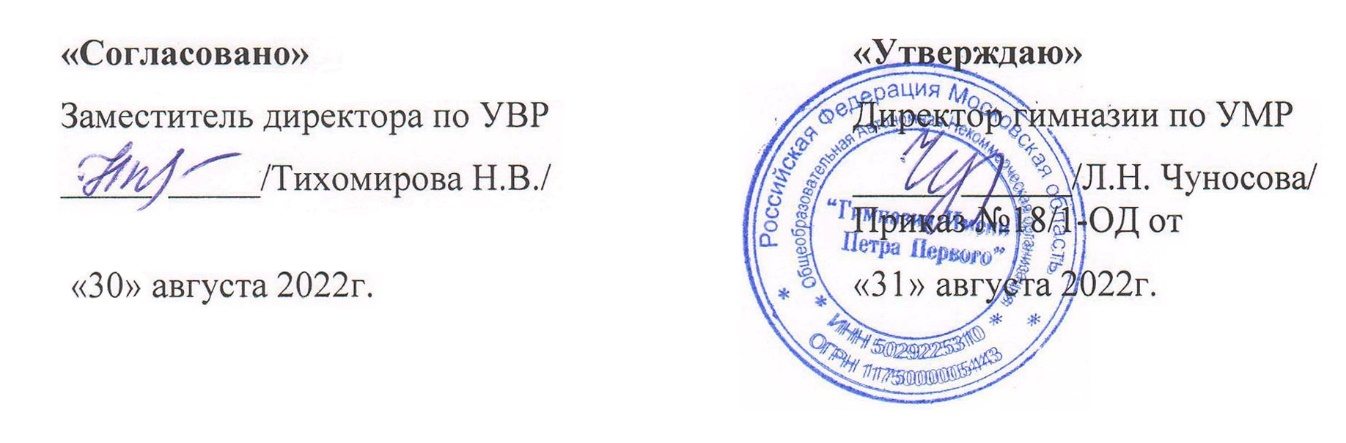 РАБОЧАЯ ПРОГРАММА учителя истории и обществознаниявысшей квалификационной категорииМирошника Александра Николаевичапо учебному предмету «Обществознание»для 10 класса2022 – 2023 учебный годПОЯСНИТЕЛЬНАЯ ЗАПИСКАРабочая программа предназначена для изучения учебного предмета «Обществознание» в 10 классе, составлена в соответствии со следующими нормативно-правовыми документами:Федеральный закон от 29 декабря 2012 года № 273 «Об образовании в Российской Федерации»;Постановление Главного государственного санитарного врача России от 24.11.2015 № 81 «О внесении изменений № 3 в СанПиН 2.4.2.2821-10 «Санитарно-эпидемиологические требования к условиям и организации обучения, содержания в общеобразовательных организациях»;Постановление Главного государственного санитарного врача Российской Федерации от 28.09.2020 «Об утверждении санитарных правил СП 2.4.3648-20 «Санитарно-эпидемиологические требования к организации воспитания и обучения, отдыха и оздоровления детей и молодежи»;Реестр примерных основных общеобразовательных программ Министерства Просвещения Российской Федерации;Распоряжение Министерства образования Московской области от 23.03.2020 № Р-231 "О введении федерального государственного образовательного стандарта среднего общего образования в опережающем режиме в общеобразовательных организациях Московской области в 2020/2021 учебном году;Приказ Минпросвещения России от 20.05.2020 № 254 «Об утверждении федерального перечня учебников, допущенных к использованию при реализации имеющих государственную аккредитацию образовательных программ начального общего, основного общего, среднего общего образования организациями, осуществляющими образовательную деятельность»;Приказ Минпросвещения России от 23 декабря 2020 года №766 «О внесении изменений в федеральный перечень учебников, допущенных к использованию при реализации имеющих государственную аккредитацию образовательных программ начального общего, основного общего, среднего общего образования организациями, осуществляющими образовательную деятельность, утвержденный приказом Министерства просвещения Российской Федерации от 20 мая 2020 г. № 254»;Учебный план ОАНО «Гимназия имени Петра Первого» на 2022 – 2023 учебный год;Авторская программа  общего образования Боголюбова Л.Н., Городецкая Н.И., Иванова Л.Ф.  Обществознание. 10  класс. М.: АО «Издательство «Просвещение». 2018.Данная рабочая программа по обществознанию для 10-х классов обеспечивает изучение предмета «Обществознание». Содержание программы соответствует требованиям к структуре, результатам усвоения основных общеобразовательных программ федерального государственного образовательного стандарта.ОБЩАЯ ХАРАКТЕРИСТИКА УЧЕБНОГО ПРЕДМЕТА «ОБЩЕСТВОЗНАНИЕ» Учебный предмет «Обществознание» играет ведущую роль в выполнении системой образования функции интеграции молодежи в современное общество и обеспечивает условия для формирования российской гражданской идентичности, традиционных ценностей многонационального российского народа, готовности обучающихся к саморазвитию и непрерывному образованию, труду и творческому самовыражению, взаимодействию с другими людьми на благо человека и общества.ЦЕЛИ И ЗАДАЧИ ИЗУЧЕНИЯ УЧЕБНОГО ПРЕДМЕТА «ОБЩЕСТВОЗНАНИЕ»  Целями обществоведческого образования в средней школе являются:- воспитание общероссийской идентичности, гражданской ответственности, основанной на идеях патриотизма, гордости за достижения страны в различных областях жизни, уважения к традиционным ценностям и культуре России, правам и свободам человека и гражданина, закрепленным в Конституции Российской Федерации;- развитие личности в период ранней юности, становление ее духовно-нравственных позиций и приоритетов, выработкаправового сознания, политической культуры, мотивации к предстоящему самоопределению в различных областях жизни: семейной, трудовой, профессиональной;- развитие способности обучающихся к личному самоопределению, самореализации, самоконтролю; - развитие интереса обучающихся к освоению социальных и гуманитарных дисциплин;- освоение системы знаний об обществе и человеке, формирование целостной картины общества, адекватной современному уровню научных знаний и позволяющей реализовать требования к личностным, метапредметным и предметным результатам освоения образовательной программы, представленным в Федеральном государственном образовательном  стандарте среднего общего образования;- овладение умениями получать, анализировать, интерпретировать и систематизировать социальную информацию из различных источников, преобразовывать ее и использовать для самостоятельного решения учебно-познавательных, исследовательских задач, а также в проектной деятельности;- совершенствование опыта обучающихся в применении полученных знаний (включая знание социальных норм) и уменийв различных областях общественной жизни: в гражданской и общественной деятельности, включая волонтерскую, в сферах межличностных отношений, отношений между людьми различных национальностей и вероисповеданий, в противодействии коррупции, в семейно-бытовой сфере, а также для анализа и оценки жизненных ситуаций, социальных фактов, поведения людей и собственных поступков.Задачи курса:развитие личности в период ранней юности, ее духовно-нравственной, политической и правовой культуры, экономического образа мышления, социального поведения, основанного на уважении закона и правопорядка; способности к личному самоопределению и самореализации; интереса к изучению социальных и гуманитарных дисциплин;воспитание общероссийской идентичности, гражданской ответственности, правового самосознания, толерантности, приверженности к гуманистическим и демократическим ценностям, закрепленным в Конституции Российской Федерации; освоение системы знаний об экономической и иных видах деятельности людей, об обществе, его сферах, правовом регулировании общественных отношений, необходимых для взаимодействия с социальной средой и выполнения типичных социальных ролей человека и гражданина, для последующего изучения социально-экономических и гуманитарных дисциплин в учреждениях системы среднего и высшего профессионального образования или самообразования;овладение умениями получать и критически осмысливать социальную (в том числе экономическую и правовую) информацию, анализировать, систематизировать полученные данные; освоение способов познавательной, коммуникативной, практической деятельности, необходимых для участия в жизни гражданского общества и государства; формирование опыта применения полученных знаний и умений для решения типичных задач в области социальных отношений; гражданской и общественной деятельности, межличностных отношений, включая отношения между людьми различных национальностей и вероисповеданий, в семейно-бытовой сфере; для соотнесения своих действий и действий других людей с нормами поведения, установленными законом; содействия правовыми способами и средствами защите правопорядка в обществе.МЕСТО УЧЕБНОГО ПРЕДМЕТА «ОБЩЕСТВОЗНАНИЕ» (БАЗОВЫЙ УРОВЕНЬ) В  УЧЕБНОМ ПЛАНЕ (10 КЛАСС)Настоящая рабочая учебная  программа рассчитана на 68 учебных часов, что соответствует рекомендациям авторской программы Л.Н.Боголюбова и учебному плану ОАНО Гимназия Петра Первого на 2022-23 учебный год.                          СОДЕРЖАНИЕ УЧЕБНОГО ПРЕДМЕТА, КУРСА ОБЩЕСТВОЗНАНИЕ (68 часов)РАЗДЕЛ 1. ЧЕЛОВЕК В ОБЩЕСТВЕ     (20 часов)Введение (1 час). Общество как совместная жизнедеятельность людей. Общество и природа. Общество и культура. Науки об обществе. Структура общества.  Особенности социальной системы. Общество как сложная динамичная система. Взаимосвязь экономической, социальной, политической и духовной сфер жизни общества. Социальные институты. Многовариантность общественного развития. Целостность и противоречивость современного мира. Проблема общественного прогресса. Природа человека. Человек как продукт биологической, социальной и культурной эволюции.  Деятельность как способ существования людей.  Основные характеристики деятельности. Структура деятельности и ее мотивация. Многообразие деятельности. Сознание и деятельность. Познание и знание. Познание мира: чувственное и рациональное, истинное и ложное. Истина и ее критерии. Многообразие форм человеческого знания. Социальное и гуманитарное знание. Познание и коммуникативная деятельность  Свобода и необходимость в человеческой деятельности. Выбор в условиях альтернативы и ответственность за его последствия. Современное общество. Глобализация как явление современности. Современное информационное пространство. Глобальная информационная экономика. Социально-политическое измерение информационного общества. Глобальная угроза международного терроризма. Проектная деятельность. Обобщение. Контрольная работа.РАЗДЕЛ 2. ОБЩЕСТВО КАК МИР КУЛЬТУРЫ (15 часов)Понятие «духовная культура». Культурные ценности и нормы. Институты культуры. Культура и духовная жизнь. Формы и разновидности культуры: народная, массовая и элитарная. Диалог культур. Человек как духовное существо. Духовные ориентиры личности. Мировоззрение и его роль в жизни человека.Мораль и религия. Мораль, ее категории. Религия, ее роль в жизни общества. Нравственная культура. Искусство и духовная жизнь. Искусство, его формы, основные направления. Эстетическая культура. Тенденции духовной жизни современной России. Характерные черты массовой культуры. СМИ и массовая культура. Оценка массовой культуры как общественного явления.  Проектная деятельность. Обобщение. Контрольная работа.РАЗДЕЛ 3. ПРАВОВОЕ РЕГУЛИРОВАНИЕ ОБЩЕСТВЕННЫХ ОТНОШЕНИЙ     (33 часа)Современные подходы к пониманию права. Нормативный подход. Теория естественного права. Естественное право как юридическая реальность. Взаимосвязь естественного и позитивного права. Принципы, презумпции, аксиомы. Основные признаки права. Право и мораль. Право в системе социальных норм. Система права: основные отрасли, институты, отношения. Публичное и частное право. Источники права. Правовые акты. Конституция в иерархии нормативных актов. . Законотворческий процесс в Российской Федерации Правоотношения и правонарушения. Виды юридической ответственности. Система судебной защиты прав человека. Развитие права в современной России. Предпосылки правомерного поведения. Правосознание. Правовая культура. Гражданство РФ. Права и обязанности гражданина России. Воинская обязанность Альтернативная гражданская служба. Права и обязанности налогоплательщика. Современное российское законодательство. Основы государственного, административного, гражданского, трудового, семейного и уголовного права. Правовая защита природы. Экологическое право. Право граждан на благоприятную окружающую среду. Способы защиты экологических прав. Экологические правонарушения в РФ. Гражданское право. Субъекты гражданского права. Имущественные права. Право на интеллектуальную собственность. Наследование. Неимущественные права: честь, достоинство, имя. Способы защиты имущественных и неимущественных прав. Семейное право. Порядок и условия заключения брака. Порядок и условия расторжения брака. Правовое регулирование отношений супругов. Занятость и трудоустройство. Порядок приема на работу, заключение и расторжение трудового договора. Правовые основы социальной защиты и социального обеспечения. Правила приема в образовательные учреждения профессионального образования. Порядок оказания платных образовательных услуг. Процессуальное право. Споры, порядок их рассмотрения. Особенности административной юрисдикции. Гражданский процесс: основные правила и принципы. Особенности уголовного процесса. Суд присяжных. Конституционное судопроизводство. Международная защита прав человека. Международная система защиты прав человека в условиях мирного времени. Международная защита прав человека в условиях военного времени. Международное гуманитарное право. Правовые основы антитеррористической политики Российского государства. Проектная деятельность. Обобщение. Контрольная работа.Итоговое повторение. (1 час)ПЛАНИРУЕМЫЕ РЕЗУЛЬТАТЫ ОСВОЕНИЯ УЧЕБНОГО ПРЕДМЕТА Личностные результаты:• мотивированность и направленность на активное и созидательное участие в будущем в общественной и государственной жизни;
• заинтересованность не только в личном успехе, но и в развитии различных сторон жизни общества, в благополучии и процветании своей страны;
• ценностные ориентиры, основанные на идеях патриотизма, любви и уважения к Отечеству; на отношении к человеку, его правам и свободам как высшей ценности; на стремлении к укреплению исторически сложившегося государственного единства; на признании равноправия народов, единства разнообразных культур; на убежденности в важности для общества семьи и семейных традиций; на осознании необходимости поддержания гражданского мира и согласия и своей ответственности за судьбу страны перед нынешними и грядущими поколениями.Метапредметные результаты:• умении сознательно организовывать свою познавательную деятельность (от постановки цели до получения и оценки результата);
• умении объяснять явления и процессы социальной действительности с научных, социально-философских позиций; рассматривать их комплексно в контексте сложившихся реалий и возможных перспектив;
• способности анализировать реальные социальные ситуации, выбирать адекватные способы деятельности и модели поведения в рамках реализуемых основных социальных ролей (производитель, потребитель и др.);
• овладении различными видами публичных выступлений (высказывания, монолог, дискуссия) и следовании этическим нормам и правилам ведения диалога;
• умении выполнять познавательные и практические задания, в том числе с использованием проектной деятельности на уроках и в доступной социальной практике, на:	1) использование элементов причинно-следственного анализа;	2) исследование несложных реальных связей и зависимостей;	3) определение сущностных характеристик изучаемого объекта; выбор верных критериев для сравнения, сопоставления, оценки объектов;	4) поиск и извлечение нужной информации по заданной теме в адаптированных источниках различного типа;	5) перевод информации из одной знаковой системы в другую (из текста в таблицу, из аудиовизуального ряда в текст и др.), выбор знаковых систем адекватно познавательной и коммуникативной ситуации;	6) объяснение изученных положений на конкретных примерах;	7) оценку своих учебных достижений, поведения, черт своей личности с учетом мнения других людей, в том числе для корректировки собственного поведения в окружающей среде; выполнение в повседневной жизни этических и правовых норм, экологических требований;	8) определение собственного отношения к явлениям современной жизни, формулирование своей точки зрения.Предметные результаты:1.Владеть знаниями об (о) обществе как целостной развивающейся системе в единстве и взаимодействии основных сфер и социальных институтов; общественных потребностях и общественных отношениях; социальной динамике и ее формах; особенностях процесса цифровизации и влияния массовых коммуникаций на все сферы жизни общества; глобальных проблемах и вызовах современности; перспективах развития современного общества, тенденциях развития Российской Федерации; человеке как субъекте общественных отношений и сознательной деятельности; особенностях социализации личности и ее этапах в современных условиях; деятельности и ее структуре; сознании, самосознании и социальном поведении; познании мира; истине и ее критериях; формах и методах мышления; особенностях профессиональной деятельности в области науки; об (о) историческом и этническом многообразии культур, связи духовной и материальной культуры, особенностях профессиональной деятельности в области науки и культуры; об (о) экономике как науке и хозяйстве, роли государства в экономике, в том числе государственной политике поддержки малого бизнеса и предпринимательства, конкуренции и импортозамещения, особенностях рыночных отношений в современной экономике; роли государственного бюджета в реализации полномочий органов государственной власти, механизмах принятия бюджетных решений; особенностях профессиональной деятельности в экономической и финансовой сферах. 2) Характеризовать российские духовно-нравственные ценности, в том числе ценности человеческой жизни, патриотизма и служения Отечеству, семьи, созидательного труда, норм морали и нравственности, прав и свобод человека, гуманизма, милосердия, справедливости, коллективизма, исторического единства народов России, преемственности истории нашей Родины, осознания ценности культуры России и традиций народов России, общественной стабильности и целостности государства на примерах разделов «Человек в обществе», «Духовная культура», «Экономическая жизнь общества».3) Владеть умениями определять смысл, различать признаки научных понятий и использовать понятийный аппарат при анализе и оценке социальных явлений, в том числе достижений российской науки и искусства, направлений научно-технологического развития Российской Федерации, при изложении собственных суждений и построении устных и письменных высказываний, включая понятия: общество и его типы, социальный институт, общественный прогресс, деятельность, социальные интересы, глобализация, личность, социализация, истина, мышление, духовная культура, духовные ценности, народная культура, массовая культура, элитарная культура, ценности и идеалы; образование, наука, искусство, религия, мораль, мировоззрение, экономическая система, экономический рост, экономический цикл, ограниченность ресурсов, общественные блага, валовой внутренний продукт, факторы долгосрочного экономического роста; механизмы государственного регулирования экономики, международное разделение труда; определять различные смыслы многозначных понятий, в том числе: общество, личность, свобода, культура, экономика, собственность; классифицировать и типологизировать на основе предложенных критериев используемые в социальных науках понятия и термины, отражающие явления и процессы социальной действительности, в том числе: виды и формы деятельности; формы познания, культуры; виды знания, науки, религий; виды и уровни образования в Российской Федерации; виды налоговых систем, издержек производства, безработицы, финансовых услуг; типы и виды рыночных структур; факторы производства; источники финансирования предприятий. 4) Владеть умениями устанавливать, выявлять, объяснять и конкретизировать примерами причинно-следственные, функциональные, иерархические и другие связи подсистем и элементов общества; материальной и духовной культуры; уровней и методов научного познания; мышления и деятельности; общественного и индивидуального сознания; чувственного и рационального познания; народной, массовой и элитарной культуры; экономической деятельности и проблем устойчивого развития; макроэкономических показателей и качества жизни; спроса и предложения; характеризовать причины и последствия преобразований в духовной, экономической сферах жизни российского обще-ства; противоречивого характера общественного прогресса; глобализации; культурного многообразия современного общества; возрастания роли науки в современном обществе; инфляции, безработицы; функции образования, науки, религии как социальных институтов; морали; искусства; экономические функции государства; Центрального банка Российской Федерации; налоговой системы Российской Федерации; предпринимательства; отражать связи социальных объектов и явлений с помощью различных знаковых систем, в том числе в таблицах, схемах, диаграммах, графиках. 5) Иметь представления о методах изучения социальных явлений и процессов в социальных науках, включая универсальные методы науки, а также специальные методы социального познания, в том числе социологические опросы, биографический метод, социальное прогнозирование, метод моделирования и сравнительно-исторический метод. 6) Применять знания, полученные при изучении разделов «Человек в обществе», «Духовная культура», «Экономическая жизнь общества», для анализа социальной информации о многообразии путей и форм общественного развития, российском обществе, об угрозах и вызовах развития в XXI в., о развитии духовной культуры, о проблемах и современных тенденциях, направлениях и механизмах экономического развития, полученной из источников разного типа, включая официальные публикации на интернет-ресурсах государственных органов, нормативные правовые акты, государственные документы стратегического характера, публикации в СМИ; осуществлять поиск социальной информации, представленной в различных знаковых системах, извлекать информацию из неадаптированных источников, вести целенаправленный поиск необходимых сведений для восполнения недостающих звеньев, делать обоснованные выводы, различать отдельные компоненты в информационном сообщении, выделять факты, выводы, оценочные суждения, мнения при изучении разделов «Человек в обществе», «Духовная культура», «Экономическая жизнь общества». 7) Осуществлять учебно-исследовательскую и проектную деятельность с опорой на полученные знания об обществе, о его духовной культуре и экономической жизни, о человеке, его познавательной деятельности и творческой активности, представлять ее результаты в виде завершенных проектов, презентаций, творческих работ социальной и междисциплинарной направленности; готовить устные выступления и письменные работы (развернутые ответы, сочинения) по изученным темам, составлять сложный и тезисный план развернутых ответов, анализировать неадаптированные тексты. 8) Использовать обществоведческие знания для взаимодействия с представителями других национальностей и культур в целях успешного выполнения типичных социальных ролей, ориентации в актуальных общественных событиях, определения личной гражданской позиции, осознания значимости здорового образа жизни, роли непрерывного образования; использовать средства информационно-коммуникационных технологий в решении различных задач при изучении разделов «Человек в обществе», «Духовная культура», «Экономическая жизнь общества». 9) Формулировать, основываясь на социальных ценностях и приобретенных знаниях о человеке в обществе, духовной культуре, об экономической жизни общества, собственные суждения и аргументы по проблемам влияния социокультурных факторов на формирование личности; противоречивых последствий глобализации; соотношения свободы и необходимости в деятельности человека; значения культурных ценностей и норм в жизни общества, в духовном развитии личности; роли государства в экономике; путей достижения экономического роста; взаимосвязи экономической свободы и социальной ответственности; конкретизировать теоретические положения, в том числе о (об) типах общества; многообразии путей и форм общественного развития; человеке как результате биологической и социокультурной эволюции; многообразии видов деятельности и ее мотивации; этапах социализации; особенностях научного познания в социально-гуманитарных науках; духовных ценностях; субкультуре и контркультуре; диалоге культур; категориях морали; возможностях самовоспитания; особенностях образования и науки в современном обществе; свободе совести; значении поддержания межконфессионального мира в Российской Федерации; многообразии функций искусства; достижениях современного российского искусства; использовании мер государственной поддержки малого и среднего предпринимательства в Российской Федерации; выборе способов рационального экономического поведения людей, особенностях труда молодежи в условиях конкуренции на рынке труда, фактами социальной действительности, модельными ситуациями, примерами из личного социального опыта. 10) Применять знания о финансах и бюджетном регулировании при пользовании финансовыми услугами и инструментами, в том числе находить, анализировать и использовать информацию для принятия ответственных решений по достижению финансовых целей и управлению личными финансами при реализации прав и обязанностей потребителя финансовых услуг с учетом основных способов снижения рисков и правил личной финансовой безопасности. 11) Оценивать социальную информацию по проблемам развития современного общества, общественного и индивидуального сознания, потребностей и интересов личности, научного познания в социально-гуманитарных науках, духовной культуры, экономической жизни общества, в том числе поступающую по каналам сетевых коммуникаций, определять степень достоверности информации; соотносить различные оценки социальных явлений, содержащиеся в источниках информации; давать оценку действиям людей в типичных (модельных) ситуациях с точки зрения социальных норм. 12) Самостоятельно оценивать практические ситуации и принимать решения, выявлять с помощью полученных знаний наиболее эффективные способы противодействия коррупции; определять стратегии разрешения социальных и межличностных конфликтов; оценивать поведение людей и собственное поведение с точки зрения ценностей, социальных норм, включая нормы морали и права, экономической рациональности; осознавать неприемлемость антиобщественного поведения, опасность алкоголизма и наркомании.Формами текущего и итогового контроля являются контрольные срезы, тестовые формы контроля, выполнение практических работ, работа по источникам, контрольные работы в форме тестов по типу ОГЭ.ТЕМАТИЧЕСКОЕ ПЛАНИРОВАНИЕКАЛЕНДАРНО-ТЕМАТИЧЕСКОЕ ПЛАНИРОВАНИЕ ПО ПРЕДМЕТУ «ОБЩЕСТВОЗНАНИЕ»                                                               КРИТЕРИИ ОЦЕНИВАНИЯ ОБУЧАЮЩИХСЯ Критерии и нормы устного ответа Оценка «5» ставится, если ученик  показывает глубокое и полное знание и понимание всего объема программного материала; полное понимание сущности рассматриваемых понятий, явлений и закономерностей, теорий, взаимосвязей.  Умеет составить полный и правильный ответ на основе изученного материала; выделять главные положения, самостоятельно подтверждать ответ конкретными примерами, фактами; самостоятельно и аргументировано делать анализ, обобщать, выводы.  Устанавливает межпредметные (на основе ранее приобретенных знаний) и внутрипредметные связи, творчески применяет полученные знания в незнакомой ситуации.  Последовательно, четко, связно, обоснованно и безошибочно излагает учебный материал: дает ответ в логической последовательности с использованием принятой терминологии; делает собственные выводы; формирует точное определение и истолкование основных понятий, законов, теорий; при ответе не повторяет дословно текст учебника; излагает материал литературным языком; правильно и обстоятельно отвечает на дополнительные вопросы учителя.  Самостоятельно и рационально использует наглядные пособия, справочные материалы, учебник, дополнительную литературу, первоисточники; применяет систему условных обозначений при ведении записей, сопровождающих ответ; использует для доказательства выводы из наблюдений и опытов. Оценка «4» ставится, если ученик:показывает знания всего изученного программного материала. Дает полный и правильный ответ на основе изученных теорий; допускает незначительные ошибки недочеты при воспроизведении изученного материала, определения понятий, неточности при использовании научных терминов или в выводах и обобщениях из наблюдений и опытов; материал излагает в определенной логической последовательности, при этом допускает одну негрубую ошибку или не более двух недочетов и может их исправить самостоятельно при требовании или при небольшой помощи преподавателя; в основном усвоил учебный материал; подтверждает ответ конкретными примерами; правильно отвечает на дополнительные вопросы учителя. Не обладает достаточным навыком работы со справочной литературой, учебником, первоисточниками (правильно ориентируется, но работает медленно). Допускает негрубые нарушения правил оформления письменных работ. Недочеты при воспроизведении изученного материала, определения понятий, неточности при использовании научных терминов или в выводах и обобщениях из наблюдений и опытов; материал излагает в определенной логической последовательности, при этом допускает одну негрубую ошибку или не более двух недочетов и может их исправить самостоятельно при требовании или при небольшой              помощи преподавателя.Допускает негрубые нарушения правил оформления письменных работ. Оценка «3» ставится, если ученик  усвоил основное содержание учебного материала, имеет пробелы в усвоении материала, не препятствующие дальнейшему усвоению программного материала; материал излагает несистематизированно, фрагментарно, не всегда последовательно.  Показывает недостаточную сформированность отдельных знаний и умений; выводы и обобщения аргументирует слабо, допускает в них ошибки.  Допустил ошибки и неточности в использовании научной терминологии, определения понятий дал недостаточно четкие; не использовал в качестве доказательства выводы и обобщения из наблюдений, фактов, опытов или допустил ошибки при их изложении.  Испытывает затруднения в применении знаний, необходимых для решения задач различных типов, при объяснении конкретных явлений на основе теорий и законов, или в подтверждении конкретных примеров практического применения теорий.  Отвечает неполно на вопросы учителя (упуская и основное), или воспроизводит содержание текста учебника, но недостаточно понимает отдельные положения, имеющие важное значение в этом тексте.  Обнаруживает недостаточное понимание отдельных положений при воспроизведении текста учебника (записей, первоисточников) или отвечает неполно на вопросы учителя, допуская одну - две грубые ошибки. Оценка «2» ставится, если ученик  не усвоил и не раскрыл основное содержание материала; не делает выводов и обобщений.  Не знает и не понимает значительную или основную часть программного материала в пределах поставленных вопросов или имеет слабо сформированные и неполные знания и не умеет применять их к решению конкретных вопросов и задач по образцу.  При ответе (на один вопрос) допускает более двух грубых ошибок, которые не может исправить даже при помощи учителя.                                                        УЧЕБНО-МЕТОДИЧЕСКОЕ ОБЕСПЕЧЕНИЕУчебники и учебная литература 1.Боголюбова Л.Н., Городецкая Н.И., Иванова Л.Ф.  Обществознание. 10  класс. М.: АО «Издательство «Просвещение». 2018. 2.УМК «Обществознание. 10 класс» авторов Л.Н.Боголюбов, Н.И.  Городецкая, Л.Ф.Иванова (М: Просвещение, 2020);Электронные ресурсы, которые непосредственно используются в учебном процессе: http://fcior.edu.ru/ - федеральный портал школьных цифровых образовательных ресурсов.http://www.school-collection.edu.ru/ - цифровые образовательные ресурсы для общеобразовательной школы.http://slon.ru/ - сайт содержит актуальную информацию об экономическом и социально-политическом развитии мира и России.http://www.rsnet.ru/ — Официальная Россия (сервер органов государственной властиРоссийской Федерации).http://www.president.kremlin.ru/ — Президент Российской Федерации.http://www.rsnet.ru/ — Судебная власть Российской Федерации.http://www.jurizdat.ru/editions/official/lcrf — Собрание законодательства РоссийскойФедерации.http://www.gks.ru/— Федеральная служба государственной статистики: базы данных,статистическая информация.http://www.alleng.ru/edu/social2.htm/— Образовательные ресурсы Интернета —обществознание.http://www.subscribe.ru/catalog/economics.education.eidos6social/—Обществознание в школе (дистанционное обучение).http://www.lenta.ru/ — актуальные новости общественной жизни.http://www.fom.ru/ — Фонд общественного мнения (социологические исследования).http://www.ecsocman.edu.ru/— Экономика. Социология. Менеджмент. Федеральный образовательный портал.http://www.ug.ru/ug_pril/gv_index.html/—Граждановедение. Приложение к «Учительской газете».http://www.50.economicus.ru/— 50 лекций по микроэкономике.http://www.gallery.economicus.ru/— Галерея экономистов.http://www.be.economicus.ru/ — Основы экономики. Вводный курс.http://www.cebe.sib.ru/— Центр экономического и бизнес-образования: в помощь учителю.http://www.mba-start.ru/— Бизнес-образование без границ.http://www.businessvoc.ru/— Бизнес-словарь.http://www.hpo.opg/— Права человека в России№ главы Название разделов, темыКол-во часовВ том числе на:В том числе на:№ главы Название разделов, темыКол-во часовуроки контрольные работы (с/р)1Введение 112Человек в обществе  191913Общество как мир культуры15151/14Человек в XXI веке. Заключительные уроки Правовое регулирование общественных отношений31311/15Итоговое повторение221Всего:68686Дата урокаДата урока№Раздел, тема,форма урокаВиды деятельности обучающихсяи информационное сопровождениеВиды деятельности обучающихсяи информационное сопровождениеВиды, формы  контроляПримечание Примечание планфакт№Раздел, тема,форма урокаВиды деятельности обучающихсяи информационное сопровождениеВиды деятельности обучающихсяи информационное сопровождениеВиды, формы  контроляПримечание Примечание 02.091Введение.Повторение анализируют, отвечают на вопросыанализируют, отвечают на вопросыУстный опрос Повторение пройденногоПовторение пройденногоРаздел 1. Человек в обществе   (18 часов+2 часа)Раздел 1. Человек в обществе   (18 часов+2 часа)Раздел 1. Человек в обществе   (18 часов+2 часа)Раздел 1. Человек в обществе   (18 часов+2 часа)Раздел 1. Человек в обществе   (18 часов+2 часа)Раздел 1. Человек в обществе   (18 часов+2 часа)Раздел 1. Человек в обществе   (18 часов+2 часа)Раздел 1. Человек в обществе   (18 часов+2 часа)Раздел 1. Человек в обществе   (18 часов+2 часа)02.0909.092-3Что такое общество?Комбинированный- выделяют главное в тексте учебного материала (признаки общества как системы, анализ функций) - используют ранее изученный материал для решения познавательных задач.- выделяют главное в тексте учебного материала (признаки общества как системы, анализ функций) - используют ранее изученный материал для решения познавательных задач.Беседа §1 С.7-18§1 С.7-1809.0916.094-5Общество как сложная динамическая система. Комбинированный- выделяют главное в тексте учебного материала; - используют ранее изученный материал для решения. Разбор задания из КИМ- выделяют главное в тексте учебного материала; - используют ранее изученный материал для решения. Разбор задания из КИМРабота с текстом § 2 С.18-28§ 2 С.18-2823.09.30.096-7Динамика общественного развитияКомбинированныйанализируют, отвечают на вопросы; - работают с текстом учебника; Составляют таблицу «Формы развития».анализируют, отвечают на вопросы; - работают с текстом учебника; Составляют таблицу «Формы развития».Разбор 1 части КИМ по ОГЭ§ 3 С.28-42
§ 3 С.28-42
13.10.13.108-9Социальная сущность человекаКомбинированныйАнализ текста из КИМ по теме.  Анализ текста из КИМ по теме.  Работа с текстом, разбор задания №17 из КИМ
§ 4 С.42-49

§ 4 С.42-49
20.10.20.10.10-11Деятельность - способ существования людей. КомбинированныйНаходить особенности деятельностиНаходить особенности деятельностиРабота с текстом, умение составлять план§ 5 С. 49-58
§ 5 С. 49-58
27.0127.1012-13Познавательная и коммуникативная деятельность. КомбинированныйСоставить схему «Избирательная компания»Составить схему «Избирательная компания»Практическая работа§ 6 С.58-71
§ 6 С.58-71
04.11.04.1114-15Свобода и необходимость  в деятельности человека КомбинированныйСоставление таблицы признаки политических партий. Определяют место политической партии  в политической структуре государства..Составление таблицы признаки политических партий. Определяют место политической партии  в политической структуре государства..Работа с текстом, умение составлять план§ 7 С.72-80§ 7 С.72-8013.1113.1116-17Современное общество КомбинированныйРазличают основные формы  правления, описывать их. Письменные задания – извлекают из неадаптированных оригинальных текстов знания по заданным темам; систематизируют, анализируют и обобщают информацию.Различают основные формы  правления, описывать их. Письменные задания – извлекают из неадаптированных оригинальных текстов знания по заданным темам; систематизируют, анализируют и обобщают информацию.Работа с нормативным актом 
 §  8 С.80-93
 §  8 С.80-9320.1120.1118-19Глобальная угроза международного терроризма. КомбинированныйАнализируют, отвечают на вопросы; - работают  с текстом учебника; Находят в тексте особенности права, его сущность и особенности.Анализируют, отвечают на вопросы; - работают  с текстом учебника; Находят в тексте особенности права, его сущность и особенности.с/р §  9 С. 93-100 §  9 С. 93-10027.1120Проектная деятельностьСамостоятельная работаКИМ ЕГЭПроект Проект 27.1121Обобщение по разделу «Человек в обществе»Обобщающий. Проверка знанийТестирование. Проверочная работа.Тестирование. Проверочная работа.КИМ ЕГЭРаздел 2. Общество как мир культуры (15 ч)Раздел 2. Общество как мир культуры (15 ч)Раздел 2. Общество как мир культуры (15 ч)Раздел 2. Общество как мир культуры (15 ч)Раздел 2. Общество как мир культуры (15 ч)Раздел 2. Общество как мир культуры (15 ч)Раздел 2. Общество как мир культуры (15 ч)Раздел 2. Общество как мир культуры (15 ч)Раздел 2. Общество как мир культуры (15 ч)04.1204.1222-23Духовная культура обществаКомбинированныйСамостоятельно работать с различными источниками информации, в том числе с Конституцией РФСамостоятельно работать с различными источниками информации, в том числе с Конституцией РФПроверка знаний по классификации ПО § 10 подготовится к семинару стр.101-110§ 10 подготовится к семинару стр.101-11011.1211.1224-25Духовный мир личности КомбинированныйСамостоятельно работать с различными источниками информации.Самостоятельно работать с различными источниками информации.Анализ текста § 11 с.110-120§ 11 с.110-12018.1218.1226-27Мораль.Урок применения предметных уменийАнализируют, отвечают на вопросы; - работают  с текстом учебникаАнализируют, отвечают на вопросы; - работают  с текстом учебникаРазбор задания №17-18.§ 12 С.120-130§ 12 С.120-13025.1225.1228-29Наука и образование Урок применения предметных уменийАнализируют, отвечают на вопросы; - работают  с текстом учебника; Находят в тексте, и сопоставлять понятия закона и власти,Анализируют, отвечают на вопросы; - работают  с текстом учебника; Находят в тексте, и сопоставлять понятия закона и власти,Работа на уроке§ 13 С.131- 141, подготовка проекта и его защиты§ 13 С.131- 141, подготовка проекта и его защиты09.0109.0130-31Религия и религиозные организации КомбинированныйСамостоятельно работать с различными источниками информации.Самостоятельно работать с различными источниками информации.Работа на уроке
§14 С.142-152
§14 С.142-15216.0116.0132-33Искусство КомбинированныйСамостоятельно работать с различными источниками информации.Самостоятельно работать с различными источниками информации.Работа на уроке§ 15 С.152-162§ 15 С.152-16223.0123.0134-35Массовая культура.Урок обобщения и систематизации предметных уменийСамостоятельно работать с различными источниками информацииСамостоятельно работать с различными источниками информацииС/Р§ 16 С.162-173§ 16 С.162-17330.0131.0136-37Проектная деятельностьОбобщение по теме: «Общество как мир культуры»Самостоятельная работаСамостоятельная работаС/РПроекты Проекты Раздел 3. Правовое регулирование общественных отношений (33 часа)Раздел 3. Правовое регулирование общественных отношений (33 часа)Раздел 3. Правовое регулирование общественных отношений (33 часа)Раздел 3. Правовое регулирование общественных отношений (33 часа)Раздел 3. Правовое регулирование общественных отношений (33 часа)Раздел 3. Правовое регулирование общественных отношений (33 часа)Раздел 3. Правовое регулирование общественных отношений (33 часа)Раздел 3. Правовое регулирование общественных отношений (33 часа)Раздел 3. Правовое регулирование общественных отношений (33 часа)06.0206.0238-39Современные  подходы к пониманию права. КомбинированныйРабота с текстом. Решение ситуативных задач.Анализ 2 части КИМ, задания по праву Анализ 2 части КИМ, задания по праву Анализ 2 части КИМ, задания по праву §17 С.175-184 задание 313.0213.0240-41Право в системе социальных нормКомбинированныйРаботают с адаптированным текстом по системе правовых нормАнализ 2 части КИМ, задания по праву Анализ 2 части КИМ, задания по праву Анализ 2 части КИМ, задания по праву §18 С.184-193 задание 427.0227.0242-43Источники права Урок применения предметных уменийРаботают с адаптированным текстом. Выделять виды источников  прав Выделять виды источников  прав Выделять виды источников  прав §19 С. 194-20605.0305.0344-45Правоотношения и правонарушения.Урок обобщения и систематизацииСамостоятельно работать с различными источниками информацииКИМ (1 часть)КИМ (1 часть)КИМ (1 часть)§20 С. 206-21712.0312.0346-47Предпосылки правомерного поведенияКомбинированныйДобывать нужную информацию из учебного текста, решают познавательные задачи и проблемные задания.С/РС/РС/Р§21 С.217-22819.0319.0348-49Гражданин Российской ФедерацииКомбинированныйАнализ текста по 2 части КИМ Практическая работаПрактическая работаПрактическая работа§22 С.229-240 задания 1-426.03.26.03.50-51Гражданское правоАнализ текста по 2 части КИМРабота на урокеРабота на урокеРабота на уроке§23 С. 241- 25302.04.02.04.52-53Семейное право Урок первичного предъявления новых знанийАнализ текста по 2 части КИМРабота на урокеРабота на урокеРабота на уроке§24 С.253-264
 09.04.09.04.54-55Правовое регулирование занятости и трудоустройстваКомбинированныйОформление Т/ДРабота на уроке, разбор правовых задачРабота на уроке, разбор правовых задачРабота на уроке, разбор правовых задач§25 С.264- 276Проект трудового договора.16.04.16.04.56-57Экологическое право КомбинированныйЕГЭРабота на урокеРабота на урокеРабота на уроке§26 С.277-28723.04.23.04.58-59Процессуальные отрасли права Контрольный урокОГЭПроектная деят.Проектная деят.Проектная деят.§27 С.287-30330.04.30.04.60-61Конституционное судопроизводство Коррекционный урокЕГЭКИМКИМКИМ§28 С.303-31206.05.06.05.62-63Международная защита прав человека Коррекционный урокЕГЭКИМ КИМ КИМ §29 С. 312- 32213.05.13.0564-65Человек в 21 веке Коррекционный урокОбобщение по теме: «Правовое регулирование общественных отношений»ЕГЭК/РК/РК/Р§30 С.322- 332 задания с.33120.0520.0566-67Итоговое занятие ПОУКИМ ЕГЭДиагностическая итоговая работаЕГЭК/РК/РК/РПроект 27.0568Разбор 1 части КИМ  Работа с текстомКИМКИМКИМКИМ ИТОГО: 68 часовИТОГО: 68 часовИТОГО: 68 часовИТОГО: 68 часовИТОГО: 68 часовИТОГО: 68 часовИТОГО: 68 часовИТОГО: 68 часовИТОГО: 68 часов